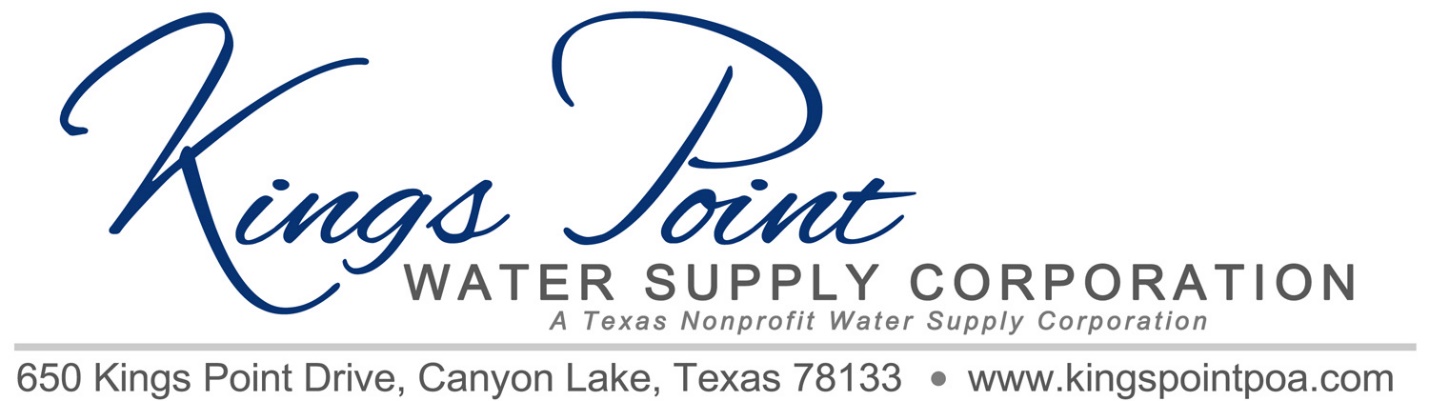 AgendaBoard of Directors MeetingNovember 8, 2021 - Noon - Kings Point PavilionCall to OrderDetermination of QuorumProof of NoticeAdoption of Standing RulesApproval of Previous MinutesTreasurer's ReportOld Business:Generator StatusPropane Tank StatusElectrical Power Upgrade StatusImprovements to Well Site to Accommodate Generator, Propane Tank and Changes Required by PECNew Business:		1.  Pipeline Breaks and Needs for ReplacingStage One BidAccess Work (Tree Trimming, Etc.)	2.  Texas State Legislation Regarding Customer  Confidentiality 	3.  Texas State Legislation Regarding  Emergency Plan	4.  TCEQ Requirements Regarding Back Flow DevicesAny Other BusinessSchedule Next MeetingDiscussionAdjournment